Diocese of Edmonton Daily Prayer CycleAnglican Church Of Canada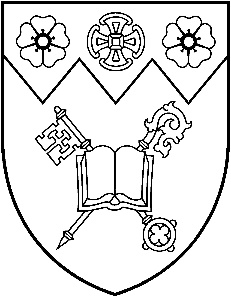 September 1 to December 31, 2023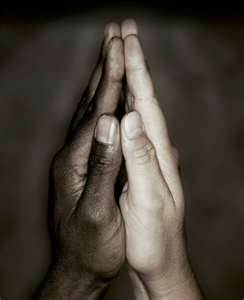 “I thank my God every time I remember you, constantly praying with joy in every one of my prayers…”  Philippians 1.3The names and situations in this cycle are always changing. Please alert the Synod Office (churched@edmonton.anglican.ca) to any changes in time for the next publication.SEPTEMBERFri 1  St. Luke, Edmonton: Nick Trussell (s. Stephanie), Rector; Joyce Mellor, Honorary Assistant. Buyé Diocese, Giheta Parish: Audace Gahungu, Rector. Montana First Nation.Sat 2  St. Margaret, Edmonton: Tim Chesterton (s. Marci), Rector; Susan Ormsbee (s. Charles), Sarah Holmstrom (s. Curtis Whale), Honorary Assistants. Buyé Diocese, Mwumba Parish: Simion Kinono, Rector; Frederic Miburo, Associate Priest. Paul First Nation.Sun 3 Pentecost 14  Diocese of New Westminster: the Rt. Rev. John Stephens, Bishop. Holy Trinity, Edson: Johnny Pooten, Rector. Buyé Diocese Bible School: Simion Kinono, Director; Alfred Uwimanihaye, Daniel Bizimana, Teachers. Métis Nation of Alberta.	Mon 4  St. Mark-Jieng, Dinka community: Akon Lual Akon (s. Elizabeth), Priest. Buyé Diocese, Gisitwe Parish: Ezechiel Hatungimana, Rector.  Alexander First Nation.Tues 5  St. Mary, Edmonton: Travis Enright, Rector; Arthur Dyck (s. Joy), Honorary Assistant; Jordan Giggey, Transitional Deacon; Bleeding Heart Art Space ministry. Buyé Diocese, Kabataha Parish: Fabien Miburo, Rector. Samson Cree Nation.Wed 6  St. Matthias, Edmonton: Andreas Sigrist, Rector (s. Melanie); Eric Kregel (s. Catherine), Priest-in-Charge, St. Peter the Apostle Filipino Congregation; Paul Bachmann (s. Anne Marie), Honorary Assistant. Buyé Diocese, Kigufi Parish: Ezechiel Hatungimana, Rector. Whitefish Lake First Nation.Thurs 7  St. Michael and All Angels, Edmonton: Colleen Sanderson, Rector. Buyé Diocese, Gatukuza Parish: Pascal Kagenza, Rector. All First Nations people of Treaty 6.Fri 8  St. Patrick, Edmonton: Christian Gordon (s. Lisa), Interim Priest-in-Charge; John Agwiking (s. Amyline), Priest-in-Charge, Filipino Congregation; Joanne Chambers (s. Don), Susan Storey, Honorary Assistants. Buyé Diocese, Ruyenzi (St. Emmanuel) Parish: Papias Masengesho, Rector. Métis Nation of Alberta.	Sat 9  St. Paul, Edmonton: Myron Penner (s. Jodi), Rector; Michelle Schurek, Community Engagement Worker; Abigail Harding (s. Mack), Youth Worker; Isabella Penner, Youth Assistant; Asher Hébert (s. Lauren), Office Administrator. Buyé Diocese, Kigina Parish: Emmanuel Ntakirutimana, Rector. Saddle Lake Cree Nation.Sun 10 Pentecost 15  Diocese of Niagara: the Rt. Rev. Susan Bell, Bishop. St. George, Fort Saskatchewan: Aaron Parsall-Myler (s. Erika), Rector. Buyé Diocese Youth Coordinator: Deo Nkunzimana. Alexander First Nation.Mon 11  Church of the Nativity, Frog Lake: Fred Matthews, Lay Reader-in-Charge.   Buyé Diocese, Kumana Parish: Athanase Minani, catechist. Alexis Nakota Sioux Nation.Tues 12  St. Peter, Edmonton: Interim Ministry: Alison Ward-Westervelt, Deacon. Buyé Diocese, Mbaba Parish: Jeremy Ndikumana, catechist. Cold Lake First Nation.Wed 13  St. Timothy, Edmonton: Clare Stewart (s. Jennifer Renouf), Rector; Jennifer Renouf (s. Clare Stewart), Honorary Assistant; RJ Chambers, Parish Administrator. Buyé Diocese, Rwiri Parish: Gabriel Manirakiza, catechist. Enoch Cree Nation.Thurs 14 Holy Cross Day  Trinity Mar Thoma Church, Edmonton: Thomas Yesudasan, Rector. Buyé Hospital Chaplaincy: Daniel Bizimana, Chaplain. Ermineskin Cree Nation.Fri 15  Holy Trinity, Edson: Johnny Pooten, Rector. Chaplain at Buyé High School: Simion Kinono. Frog Lake First Nation.Sat 16  St. George, Fort Saskatchewan: Aaron Parsall-Myler (s. Erika), Rector. Buyé Diocese Bible School: Simion Kinono, Director; Alfred Uwimanihaye, Daniel Bizimana, Teachers. Kehewin Cree Nation.Sun 17 Pentecost 16  Diocese of Nova Scotia & Prince Edward Island: the Rt. Rev. Sandra Fyfe, Bishop. Church of the Nativity, Frog Lake: Fred Matthews, Lay Reader-in-Charge. The Archdeacons of the Diocese of Buyé: Evariste Nsabimana, Simeon Ntirandekura, Papias Masengesho, and Leonidas Nizigiyimana. Alexis Nakota Sioux Nation.Mon 18  Emmanuel, Gibbons and St. Mary, Redwater: Anthony Kwaw (s. Denise), Rector. The Diocese of Buyé Mothers’ Union: Clotilde Muhimpundu, President; Bibiane Nsengiyumva, Chaplain; Clementine Ujeneza, Trainer. Louis Bull Tribe.Tues 19  St. Mary and St. George, Jasper: David Prowse, Honorary Assistant. The retired pastors of Buyé: Joel Minani, Osee Niyibizi. Montana First Nation.Wed 20  St. Paul, Leduc: Robyn King (s. Andrew), Rector; Lisa Wojna (s. Garry), Priest. Buyé Diocese Youth Coordinator: Deo Nkunzimana. Paul First Nation.Thurs 21 St. Matthew, Apostle & Evangelist  St. John the Divine, Onoway: Cheryl Boulet (s. Robert), Rector. Gahengeri Indigenous community in Buyé Diocese: Damascene Bagirubwira, Rector. Saddle Lake Cree Nation.Fri 22  St. Mary, Ponoka: Trina Holmberg (s. Ken), Rector; Treena Hanger (s. Jeff), Secretary. All lay people in parishes throughout the Diocese of Buyé. Samson Cree Nation.Sat 23  St. Aidan and St. Hilda, Rexboro. The Archdeacons of the Diocese of Buyé: Evariste Nsabimana, Simeon Ntirandekura, Papias Masengesho, and Leonidas Nizigiyimana. Whitefish Lake First Nation.Sun 24 Pentecost 17  Diocese of Ontario: the Rt. Rev. Michael Oulton, Bishop. Emmanuel, Gibbons and St. Mary, Redwater: Anthony Kwaw (s. Denise), Rector. The Diocese of Buyé Mothers’ Union: Clotilde Muhimpundu, President; Bibiane Nsengiyumva, Chaplain; Clementine Ujeneza, Trainer. Cold Lake First Nation.Mon 25  St. Matthew, St. Albert: Lee Bezanson (s. Bernadine), Rector; Rebecca Harris (s. Ian), Honorary Assistant. Buyé Diocese clergy at school: Amos Mutezimana and Audace Kwizera (Bishop Barham University College, Kabale, Uganda). Enoch Cree Nation.Tues 26  St. John’s, Sedgewick: Colleen Sanderson, Serving Priest. Buyé Synod Office: the Most Rev. Sixbert Macumi, Archbishop; Dominique Ciza, Diocesan Executive Secretary and Development Officer; Leonidas Nizigiyimana, Treasurer, Archdeacon of Gashikanwa; Damascene Bagirubwira, Vice-Development Officer. Métis Nation of Alberta.Wed 27  St. Thomas, Sherwood Park: Chelsy Bouwman (s. Jordan), Rector; Judy Purkis, Deacon; Michael Rolph (s. Cora); Honorary Assistant; Shawna Stirman, Administrative Assistant. Buyé Synod Office: Simion Kinono, Christian Education Coordinator and Bible College Director; Nehemie Mbonyimpano, Diocesan Typist; Amos Mutezimana, Evangelism Officer; Noel Ntamavukiro, Gender-Based Violence and Peace and Reconciliation Officer. Alexander First Nation.Thurs 28  St. Augustine-Parkland, Spruce Grove: Kevin Kraglund (s. Brenda), Rector; Lesley Hand (s. Charles), Honorary Assistant; Michelle Squance-Slade, Office Administrator. Buyé Diocese, Vumbi Parish: Jean Baptiste Muhigirwa, Rector. Alexis Nakota Sioux Nation.Fri 29 St. Michael & All Angels  St. Mary, Vegreville: Laureta Blondin (s. Clarence), Rector. Buyé Diocese, Giteranyi Parish: Jean Pierre Nsabimana, Rector. Cold Lake First Nation.Sat 30  St. Philip, Westlock: Peter Yeung (s. Helena), Rector. Buyé Diocese, Kibonde Parish: Alexis Nzoyisaba, Rector. All First Nations people of Treaty 6.OCTOBERSun 1 Pentecost 18  Diocese of Ottawa: the Rt. Rev. Shane Parker, Bishop. St. Mary and St. George, Jasper: David Prowse, Honorary Assistant. Gahengeri Indigenous community in Buyé Diocese: Damascene Bagirubwira, Rector. Enoch Cree Nation.Mon 2  Immanuel, Wetaskiwin: Hugh Matheson (s. Fiona Brownlee), Rector. Buyé Diocese, Mwendo Parish: Samson Misago, Rector. Ermineskin Cree Nation.Tues 3  St. Patrick, Whitecourt: Rita Milne, Priest-in-Charge. Buyé Diocese, Kirima Parish: Evariste Nsabimana, Rector. Frog Lake First Nation.Wed 4  The Diocese of Edmonton Cursillo Secretariat. Buyé Diocese, Bigombo Parish: Simeon Ntirandekura, Rector. Kehewin Cree Nation.	

Thurs 5  Hospital Chaplaincy: Regula Brandle, Coordinator of Hospital Visitors and Priest-in-Mission; Lee Bezanson (s. Bernadine), Chaplain; all Hospital Visitors throughout the diocese. Buyé Diocese, All Saints’ Cathedral: Alfred Uwimanihaye, Rector. Louis Bull Tribe.Fri 6  Educational Chaplaincy. Buyé Diocese, Gashikanwa (St. Paul) Parish: Leonidas Nizigiyimana, Rector. Montana First Nation.Sat 7  Military chaplains: Jennifer Renouf (s. Clare Stewart), Christian Pichette, Eric Davis, Rebecca Foley, CFB Edmonton; Robert Parker (s. Rachael), CFB Wainwright. Buyé Diocese, Nyamabuye Parish: Serges Rwasa, Rector. Paul First Nation.Sun 8 Pentecost 19  Diocese of Qu’Appelle: the Rt. Rev. Helen Kennedy, Bishop. 
St. Paul, Leduc: Robyn King 
(s. Andrew), Rector; Lisa Wojna (s. Garry), Priest. All lay people in parishes throughout the Diocese of Buyé. Ermineskin Cree Nation.Mon 9  Examining chaplains, theological students, and postulants for ordination in Edmonton diocese. Buyé Diocese, Ngozi (St. John) Parish: Damascene Bagirubwira, Rector; Deo Nkunzimana, Deputy Rector. Saddle Lake Cree Nation.Tues 10  Indigenous Ministry: Travis Enright, Archdeacon for Reconciliation and Decolonization; Fiona Brownlee (s. Hugh Matheson), Aboriginal and Rural Communities Liaison; Fred Matthews, Lay Reader-in-Charge, Church of the Nativity, Frog Lake. Buyé Diocese, Murama Parish: Evariste Nsabimana, Rector. Samson Cree Nation.Wed 11  Diocesan Rural Ministry: Rachael Parker (s. Robert), Archdeacon for Rural Ministry. Buyé Diocese, Gitobe Parish: Joseph Hakizimana, Rector. Whitefish Lake First Nation.Thurs 12  Social Support Ministries: Inner City Pastoral Ministry: Quinn Strikwerda (s. Madeleine Urion), Pastor; Michelle Nieviadomy, Oskâpêwis; Canterbury Foundation: Colleen Sanderson, Chaplain; Capital Region Interfaith Housing Initiative: Kevin Guenther Trautwein (s. Sherry), Interfaith Network Animator; E4C: Barb Spencer, Chief Executive Officer; Greater Edmonton Alliance: Gary Savard, Community Organizer; Our House Addiction Recovery Centre: Mark MacKenzie, Executive Director; Aaron Parsall-Myler (s. Erika), Chaplain. Buyé Diocese, Mubanga Parish: Jean Bosco Nyankimbona, Rector. All First Nations people of Treaty 6.Fri 13  Diocese of Edmonton Archdeacons: Travis Enright, Jordan Haynie Ware, Sue Oliver, Rachael Parker. Buyé Diocese, Kayanza (St. Martin) Parish: Damascene Bagirubwira, Rector. Métis Nation of Alberta.	Sat 14  Diocese of Edmonton Regional Deans. Buyé Diocese, Kabanga Parish: Lazar Rudende, Rector. Alexander First Nation.Sun 15 Pentecost 20  Diocese of Quebec: the Rt. Rev. Bruce Myers, Bishop. St. John the Divine, Onoway: Cheryl Boulet (s. Robert), Rector. The retired pastors of Buyé: Joel Minani, Osee Niyibizi. Frog Lake First Nation.Mon 16  All ministries, initiatives and committees in the Diocese of Edmonton, and all coordinators, directors, committee chairs and officers. Buyé Diocese, Rusengo Parish: Sylvere Ndururutse, Rector. Kehewin Cree Nation.Tues 17  The Anglican Church Women: Elaine Dickie, Diocesan President. Buyé Diocese, Gakana Parish: Evariste Nsabimana, Rector. Cold Lake First Nation.Wed 18 St. Luke the Evangelist  Lay Readers and Lay Evangelists throughout the Diocese of Edmonton. Buyé Diocese, Buringanire Parish: Gerard Macumi, Rector. Enoch Cree Nation.Thurs 19  All lay people in parishes throughout the Diocese of Edmonton and all their various ministries. Buyé Diocese, Canika Parish: Evariste Nsabimana, Rector. Ermineskin Cree Nation.Fri 20  The retired clergy of the Diocese of Edmonton: Sandra Arbeau; Aubrey Bell (s. Hilda); Maralyn Benay; Kathy Bowman (s. David Kinloch); Gwen Bright; Penny Bruce; Carol Canton; Joanne Chambers (s. Don); Rick Chapman (s. Bernedene); Eileen Conway; Bruce Cowley; Maureen Crerar; Tom Dean (s. Linda); Terry Dunn (s. Joanne); Arthur Dyck (s. Joy): Ted Eden (s. Pamela).  Buyé Diocese, Kobero Parish (St. Stephen): Elie Ndacayisenga, Rector. Alexis Nakota Sioux Nation.Sat 21  The retired clergy of the Diocese of Edmonton: René Faille (s. Ruby); Bishop Ken Genge (s. Ruth); John Gifford; Neil Gordon (s. Susan Bercov); Sheila Hagan-Bloxham; Lesley Hand (s. Charles); Sally Harrison; Peter Heritage (s. Lois); Ron Hörst; Karen Hunt; Daryle Kerr (s. Kathy); Ed Kostyk; Michael Lawson; Joyce Mellor; Elizabeth Metcalfe; Sheila Moorey.  Buyé Diocese, Murehe Parish: Jean Boniface Minani, Rector. Frog Lake First Nation.Sun 22 Pentecost 21  Diocese of Rupert’s Land: the Rt. Rev. Geoffrey Woodcroft, Bishop. St. Mary, Ponoka: Trina Holmberg (s. Ken), Rector; Treena Hanger (s. Jeff), Secretary. Buyé Diocese clergy at school: Amos Mutezimana and Audace Kwizera (Bishop Barham University College, Kabale, Uganda). Kehewin Cree Nation.	



Mon 23  The retired clergy of the Diocese of Edmonton: Charles Mortimer (s. Lois); Ann Marie Nicklin (s. Owen); Helen Northcott (s. Rod), Susan Ormsbee (s. Charles); William Patterson; Bob Peel (s. Patricia); David Pickett (s. Renee Desjardins); Jane Piercy Ballard; Jim Plambeck (s. Olga); David Prowse; Judy Purkis; Paul Robinson (s. Pat); Michael Rolph (s. Cora); Barry Rose (s. Sharon); Doreen Scott; Susan Storey. Buyé Diocese, Giheta Parish: Audace Gahungu, Rector. Louis Bull Tribe.Tues 24  The retired clergy of the Diocese of Edmonton: Allan Studd (s. Betty); Michael Sung (s. Agnes); Carol Tyrrell (s. John); Jacques deG Vaillancourt (s. Bobbi); Dan Van Alstine (s. Carolyn Skinner); Mark Vigrass (s. Manny Panera); Robin Walker (s. Joanne); Alison Ward-Westervelt; Linda Whittle (s. Jim); Anne Wightman (s. Peter); Mary Charlotte Wilcox; Robert Wild; Michael Williamson (s. Janet); Dan Wold (s. Daphne); Arlene Young. Buyé Diocese, Mwumba Parish: Simion Kinono, Rector; Frederic Miburo, Associate Priest. Montana First Nation.Wed 25  Clergy widows and widowers of the Diocese of Edmonton: Dona Armstrong; Barbara Ash; Pat Bergstrom; Marg Bonertz; Carol Canton; Mary Dyck; Beth-Anne Exham; Kathleen Gale; Ruth Guse; Shirley Hanes; Florence Hattersley; Ron Hörst; Diane Howes; Alisa Ketchum-Walker; Ted McClung; Gillian Melbourne; Cynthia Morris; Betty Myles; Janice Roderick; Elizabeth Rushton; Roberta Shell; Dorothy Wilson. Buyé Diocese, Gisitwe Parish: Ezechiel Hatungimana, Rector. Paul First Nation.Thurs 26  The clergy on a leave of absence in the Diocese of Edmonton and the Interim Ministry Team. Buyé Diocese, Kabataha Parish: Fabien Miburo, Rector. Saddle Lake Cree Nation.Fri 27  The Rt. Rev. Larry Kochendorfer, ELCiC Bishop, and the staff, pastors, and people of Alberta and the Territories Synod. Buyé Diocese, Kigufi Parish: Ezechiel Hatungimana, Rector. Samson Cree Nation.Sat 28 St. Simon & St. Jude, Apostles  The Rev. Dr. Betsy Miller, president of the Moravian Church Northern Province, and the staff, pastors, and people of Canadian churches within the Moravian Church in North America. Buyé Diocese, Gatukuza Parish: Pascal Kagenza, Rector. Whitefish Lake First Nation.Sun 29 Pentecost 22  Diocese of Saskatchewan: the Rt. Rev. Adam Halkett, interim diocesan Bishop and Bishop of Missinipi; the Rt. Rev. Isaiah Larry Beardy, Assisting Bishop of Missinipi; the Ven. Andrew Hoskin, Diocesan Administrator. St. Aidan and St. Hilda, Rexboro. Buyé Synod Office: the Most Rev. Sixbert Macumi, Archbishop; Dominique Ciza, Diocesan Executive Secretary and Development Officer; Leonidas Nizigiyimana, Treasurer, Archdeacon of Gashikanwa; Damascene Bagirubwira, Vice-Development Officer. Louis Bull Tribe.Mon 30  The staff of the Diocesan Synod Office: 
the Rt. Rev. Stephen London (s. Stephanie), Bishop; Sarah Kemp (s. Grant), Bishop’s Assistant; Scott Sharman (s. Alexandra Meek), Canon to the Ordinary; John Gee, Synod Secretary-Treasurer; Margaret Glidden (s. Roy), Director of Communications. Buyé Diocese, Ruyenzi (St. Emmanuel) Parish: Papias Masengesho, Rector. All First Nations people of Treaty 6.Tues 31  Officers of the Diocese of Edmonton: Lois MacLean (s. Richard Rand), Chancellor; Robert Reynolds (s. Ritu Khullar), Vice-Chancellor; Mark Alexander (s. Amanda), Registrar and Solicitor; John Gee, Secretary to Synod; Armand Mercier (s. Carol Anne), Safe Church Coordinator. Buyé Diocese, Kigina Parish: Emmanuel Ntakirutimana, Rector. Métis Nation of Alberta.
NOVEMBERWed 1 All Saints’ Day  
St. Mary Abbots, Barrhead; St. Peter, Lac La Nonne: Charles Mortimer (s. Lois), Honorary Assistant. Buyé Diocese, Kumana Parish: Athanase Minani, catechist. Alexander First Nation.Thurs 2  St. Columba, Beaumont: Stephanie London (s. Stephen), Rector; Maralyn Benay, Jane Piercy Ballard, Deacons. Buyé Diocese, Mbaba Parish: Jeremy Ndikumana, catechist. Alexis Nakota Sioux Nation.Fri 3  St. Andrew, Camrose: Trina Holmberg (s. Ken), Rector; Bev Shafer, Secretary. Buyé Diocese, Rwiri Parish: Gabriel Manirakiza, catechist. Cold Lake First Nation.Sat 4  St. John the Evangelist, Cold Lake: Donna Gauthier (s. Ken), Rector; Doug Giles, Honorary Assistant. Buyé Hospital Chaplaincy: Daniel Bizimana, Chaplain. Enoch Cree Nation.Sun 5 Pentecost 23 / All Saints’ Sunday  Diocese of Saskatoon: diocesan leadership in transition. St. Matthew, St. Albert: Lee Bezanson (s. Bernadine), Rector; Rebecca Harris (s. Ian), Honorary Assistant. Buyé Synod Office: Simion Kinono, Christian Education Coordinator and Bible College Director; Nehemie Mbonyimpano, Diocesan Typist; Amos Mutezimana, Evangelism Officer; Noel Ntamavukiro, Gender-Based Violence and Peace and Reconciliation Officer. Montana First Nation.Mon 6  St. George, Devon: Interim Ministry. Chaplain at Buyé High School: Simion Kinono. Paul First Nation.Tues 7  All Saints’, Drayton Valley: Robyn King (s. Andrew), Rector. Buyé Diocese Bible School: Simion Kinono, Director; Alfred Uwimanihaye, Daniel Bizimana, Teachers. Frog Lake First Nation.Wed 8  St. Mary, Edgerton, St. Thomas, Wainwright, and St. Saviour, Vermilion (Dayspring Ministry): Rachael Parker (s. Robert), Rector. Buyé Diocese Youth Coordinator: Deo Nkunzimana. Kehewin Cree Nation.	Thurs 9  All Saints’ Cathedral, Edmonton: Alexandra Meek (s. Scott Sharman), Rector and Dean; Ruth Sesink Bott (s. Dawson), Vicar; Robin Gibbons, International Ecumenical Canon; Michael Lapsley, Honorary Canon for Healing and Reconciliation; John Gee, Deacon. The Archdeacons of the Diocese of Buyé: Evariste Nsabimana, Simeon Ntirandekura, Papias Masengesho, and Leonidas Nizigiyimana. Louis Bull Tribe.Fri 10  Christ Church, Edmonton: Susan Oliver (s. Stephen Martin), Rector; Armand Mercier (s. Carol Anne), Associate Priest; Maureen Crerar, Martin Garber-Conrad, Honorary Assistants; Arlene Young, Sheila Moorey, Deacons; Jamie Hurlburt, Parish Evangelist; Ronald Laginski, Office Manager; ministry of the Intentional Christian Community of Christ Church Mosaic. The Diocese of Buyé Mothers’ Union: Clotilde Muhimpundu, President; Bibiane Nsengiyumva, Chaplain; Clementine Ujeneza, Trainer. Montana First Nation.Sat 11  Good Shepherd, Edmonton: Jordan Haynie Ware (s. Derek), Rector; Tom Dean (s. Linda), Joanne Webster (s. Jeremy), Honorary Assistants; Michelle Yee, Administrative Assistant; Natalie Cloutier, Children and Youth Ministry Coordinator. Gahengeri Indigenous community in Buyé Diocese: Damascene Bagirubwira, Rector. Ermineskin Cree Nation.Sun 12 Pentecost 24 / Remembrance Sunday  The Territory of the People: diocesan leadership in transition. St. John’s, Sedgewick: Colleen Sanderson, Serving Priest. Buyé Diocese, Vumbi Parish: Jean Baptiste Muhigirwa, Rector. Paul First Nation.Mon 13  Holy Trinity, Edmonton: Danielle Key (s. Robert), Rector; Penny Bruce, Robin Walker (s. Joanne), Honorary Assistants; Annie Randall, Young Adults, Newcomers, and Social Justice Coordinator; Michaela Mercer-Deadman, Office Administrator. All lay people in parishes throughout the Diocese of Buyé. Saddle Lake Cree Nation.Tues 14  Holy Trinity Riverbend: Eric Kregel, Serving Priest; Elisabeth Thompson, Honorary Assistant. The retired pastors of Buyé: Joel Minani, Osee Niyibizi. Samson Cree Nation.Wed 15  St. Augustine of Canterbury, Edmonton: Jonathan Crane (s. Megan), Rector; Anne Wightman (s. Peter), Bob Peel (s. Patty), Ron Hӧrst, Honorary Assistants; Jean Nsengiyumva, Honorary Assistant, Congolese Congregation. Buyé Diocese clergy at school: Amos Mutezimana and Audace Kwizera (Bishop Barham University College, Kabale, Uganda). Whitefish Lake First Nation.Thurs 16  St. David, Edmonton: Renée Desjardins (s. David Pickett), Rector; Kathy Bowman (s. David Kinloch), Michael Sung (s. Agnes), Dan Van Alstine (s. Carolyn Skinner), Honorary Assistants. Buyé Synod Office: the Most Rev. Sixbert Macumi, Archbishop; Dominique Ciza, Diocesan Executive Secretary and Development Officer; Leonidas Nizigiyimana, Treasurer, Archdeacon of Gashikanwa; Damascene Bagirubwira, Vice-Development Officer. All First Nations people of Treaty 6.Fri 17  St. Faith, Edmonton: Travis Enright, Rector; Arthur Dyck (s. Joy); Linda Whittle (s. Jim), Honorary Assistants; Sandra Arbeau, Deacon. PrayerWorks Common ministry: Betty Kaawha, Office Manager; Linda Reinhold, Meals Coordinator and Volunteers Contact; Jared Epp, Animator–Communicator. Buyé Synod Office: Simion Kinono, Christian Education Coordinator and Bible College Director; Nehemie Mbonyimpano, Diocesan Typist; Amos Mutezimana, Evangelism Officer; Noel Ntamavukiro, Gender-Based Violence and Peace and Reconciliation Officer. Métis Nation of Alberta.Sat 18  St. George, Edmonton: Madeleine Urion (s. Quinn Strikwerda), Rector; Mark Vigrass (s. Manny Penera), Deacon; Sheila Hagan-Bloxham, Honorary Assistant. Buyé Diocese, Vumbi Parish: Jean Baptiste Muhigirwa, Rector. Alexander First Nation.Sun 19 Pentecost 25  Diocese of Toronto: the Rt. Rev. Andrew Asbil, Bishop, the Rt. Rev. Riscylla Shaw, the Rt. Rev. Kevin Robertson, Suffragan Bishops. St. Thomas, Sherwood Park: Chelsy Bouwman (s. Jordan), Rector; Judy Purkis, Deacon; Michael Rolph (s. Cora), Honorary Assistant; Shawna Stirman, Administrative Assistant. Buyé Diocese, Giteranyi Parish: Jean Pierre Nsabimana, Rector. Saddle Lake Cree Nation.Mon 20  St. John the Evangelist, Edmonton: Cameron Burns, Assistant Priest; Blake Holt (s. Paula), Pastor for Student Ministries; Regula Brandle, Michael Chase (s. Carrie), Fred George (s. Annette), Michael Williamson (s. Janet), Honorary Assistants. Buyé Diocese, Gashikanwa (St. Paul) Parish: Leonidas Nizigiyimana, Rector. Alexis Nakota Sioux Nation.Tues 21  St. Luke, Edmonton: Nick Trussell (s. Stephanie), Rector; Joyce Mellor, Honorary Assistant. Buyé Diocese, Kibonde Parish: Alexis Nzoyisaba, Rector. Cold Lake First Nation.Wed 22  St. Margaret, Edmonton: Tim Chesterton (s. Marci), Rector; Susan Ormsbee (s. Charles), Sarah Holmstrom (s. Curtis Whale), Honorary Assistants. Buyé Diocese, Mwendo Parish: Samson Misago, Rector. Enoch Cree Nation.Thurs 23  St. Mark-Jieng, Dinka community: Akon Lual Akon (s. Elizabeth), Priest. Buyé Diocese, Kirima Parish: Evariste Nsabimana, Rector. Ermineskin Cree Nation.Fri 24  St. Mary, Edmonton: Travis Enright, Rector; Arthur Dyck (s. Joy), Honorary Assistant; Jordan Giggey, Transitional Deacon; Bleeding Heart Art Space ministry. Buyé Diocese, Bigombo Parish: Simeon Ntirandekura, Rector. Frog Lake First Nation.Sat 25  St. Matthias, Edmonton: Andreas Sigrist, Rector (s. Melanie); Eric Kregel (s. Catherine), Priest-in-Charge, St. Peter the Apostle Filipino Congregation; Paul Bachmann (s. Anne Marie), Honorary Assistant. Buyé Diocese, All Saints’ Cathedral: Alfred Uwimanihaye, Rector. Kehewin Cree Nation.	Sun 26 The Reign of Christ  Diocese of Western Newfoundland: the Rt. Rev. John Organ, Bishop. St. Augustine-Parkland, Spruce Grove: Kevin Kraglund (s. Brenda), Rector; Lesley Hand (s. Charles), Honorary Assistant; Michelle Squance-Slade, Office Administrator. Buyé Diocese, Kibonde Parish: Alexis Nzoyisaba, Rector. Samson Cree Nation.Mon 27  St. Michael and All Angels, Edmonton: Colleen Sanderson, Rector. Buyé Diocese, Giteranyi Parish: Jean Pierre Nsabimana, Rector. Whitefish Lake First Nation.Tues 28  St. Patrick, Edmonton: Christian Gordon (s. Lisa), Interim Priest-in-Charge; John Agwiking (s. Amyline), Priest-in-Charge, Filipino Congregation; Joanne Chambers (s. Don), Susan Storey, Honorary Assistants. Buyé Diocese, Nyamabuye Parish: Serges Rwasa, Rector. Montana First Nation.Wed 29  St. Paul, Edmonton: Myron Penner (s. Jodi), Rector; Michelle Schurek, Community Engagement Worker; Abigail Harding (s. Mack), Youth Worker; Isabella Penner, Youth Assistant; Asher Hébert (s. Lauren), Office Administrator. Buyé Diocese, Ngozi (St. John) Parish: Damascene Bagirubwira, Rector; Deo Nkunzimana, Deputy Rector. Paul First Nation.Thurs 30 St. Andrew, Apostle  St. Peter, Edmonton: Interim Ministry (at time of printing); Alison Ward-Westervelt, Deacon. Buyé Diocese, Murama Parish: Evariste Nsabimana, Rector. Saddle Lake Cree Nation.DECEMBERFri 1  St. Timothy, Edmonton: Clare Stewart (s. Jennifer Renouf), Rector; Jennifer Renouf (s. Clare Stewart), Honorary Assistant; RJ Chambers, Parish Administrator. Buyé Diocese, Gitobe Parish: Joseph Hakizimana, Rector. Louis Bull Tribe.Sat 2  Trinity Mar Thoma Church, Edmonton: Thomas Yesudasan, Rector. Buyé Diocese, Mubanga Parish: Jean Bosco Nyankimbona, Rector. Samson Cree Nation.Sun 3 Advent 1  Diocese of Yukon: the Rt. Rev. Lesley Wheeler-Dame, Bishop. St. Mary, Vegreville: Laureta Blondin (s. Clarence), Rector. Buyé Diocese, Mwendo Parish: Samson Misago, Rector. Whitefish Lake First Nation.Mon 4  St. George, Fort Saskatchewan: Aaron Parsall-Myler (s. Erika), Rector. Buyé Diocese, Kayanza (St. Martin) Parish: Damascene Bagirubwira, Rector. All First Nations people of Treaty 6.Tues 5  Church of the Nativity, Frog Lake: Fred Matthews, Lay Reader-in-Charge. Buyé Diocese, Kabanga Parish: Lazar Rudende, Rector. Métis Nation of Alberta.	Wed 6  Emmanuel, Gibbons and St. Mary, Redwater: Anthony Kwaw (s. Denise), Rector. Buyé Diocese, Rusengo Parish: Sylvere Ndururutse, Rector. Alexander First Nation.Thurs 7  St. Mary and St. George, Jasper: David Prowse, Honorary Assistant. Buyé Diocese, Gakana Parish: Evariste Nsabimana, Rector. Alexis Nakota Sioux Nation.Fri 8  St. Paul, Leduc: Robyn King (s. Andrew), Rector; Lisa Wojna (s. Garry), Priest. Buyé Diocese, Buringanire Parish: Gerard Macumi, Rector. Cold Lake First Nation.Sat 9  St. John the Divine, Onoway: Cheryl Boulet (s. Robert), Rector. Buyé Diocese, Canika Parish: Evariste Nsabimana, Rector. Enoch Cree Nation.Sun 10 Advent 2  National Indigenous Anglican Archbishop: the Most Rev. Chris Harper. St. Philip, Westlock: Peter Yeung (s. Helena), Rector. Buyé Diocese, Kirima Parish: Evariste Nsabimana, Rector. All First Nations people of Treaty 6.Mon 11  St. Mary, Ponoka: Trina Holmberg (s. Ken), Rector; Treena Hanger (s. Jeff), Secretary. Buyé Diocese, Kobero Parish (St. Stephen): Elie Ndacayisenga, Rector. Ermineskin Cree Nation.Tues 12  St. Aidan and St. Hilda, Rexboro. Buyé Diocese, Murehe Parish: Jean Boniface Minani, Rector. Frog Lake First Nation.Wed 13  St. Matthew, St. Albert: Lee Bezanson (s. Bernadine), Rector; Rebecca Harris (s. Ian), Honorary Assistant. Buyé Diocese, Giheta Parish: Audace Gahungu, Rector. Kehewin Cree Nation.Thurs 14  St. John, Sedgewick: Colleen Sanderson, Serving Priest. Buyé Diocese, Mwumba Parish: Simion Kinono, Rector; Frederic Miburo, Associate Priest. Louis Bull Tribe.Fri 15  St. Thomas, Sherwood Park: Chelsy Bouwman (s. Jordan), Rector; Judy Purkis, Deacon; Michael Rolph (s. Cora), Honorary Assistant; Shawna Stirman, Administrative Assistant. Buyé Diocese, Gisitwe Parish: Ezechiel Hatungimana, Rector.  Montana First Nation.Sat 16  St. Augustine-Parkland, Spruce Grove: Kevin Kraglund (s. Brenda), Rector; Lesley Hand (s. Charles), Honorary Assistant; Michelle Squance-Slade, Office Administrator. Buyé Diocese, Kabataha Parish: Fabien Miburo, Rector. Paul First Nation.Sun 17 Advent 3  Bishop Ordinary to the Canadian Armed Forces, the Rt. Rev. Nigel Shaw. Immanuel, Wetaskiwin: Hugh Matheson (s. Fiona Brownlee), Rector. Buyé Diocese, Bigombo Parish: Simeon Ntirandekura, Rector. Métis Nation of Alberta.	Mon 18  St. Patrick, Whitecourt: Rita Milne, Priest-in-Charge.  Buyé Diocese, Kigufi Parish: Ezechiel Hatungimana, Rector. Alexander First Nation.Tues 19  St. Mary, Vegreville: Laureta Blondin (s. Clarence), Rector. Buyé Diocese, Gatukuza Parish: Pascal Kagenza, Rector.  Samson Cree Nation.Wed 20  St. Philip, Westlock: Peter Yeung (s. Helena), Rector. Buyé Diocese, Ruyenzi (St. Emmanuel) Parish: Papias Masengesho, Rector. Whitefish Lake First Nation.Thurs 21  The Diocese of Edmonton Cursillo Secretariat. Buyé Diocese, Kigina Parish: Emmanuel Ntakirutimana, Rector. All First Nations people of Treaty 6.Fri 22  Hospital Chaplaincy: Regula Brandle, Coordinator of Hospital Visitors and Priest-in-Mission; Lee Bezanson (s. Bernadine), Chaplain; all Hospital Visitors throughout the diocese. Buyé Diocese, Kumana Parish: Athanase Minani, catechist. Métis Nation of Alberta.	Sat 23  Educational Chaplaincy. Buyé Diocese, Mbaba Parish: Jeremy Ndikumana, catechist. Saddle Lake Cree Nation.Sun 24 Advent 4  Primate of Anglican Church of Canada: the Most Rev. Linda Nicholls. St. Patrick, Whitecourt: Rita Milne, Priest-in-Charge. Buyé Diocese, All Saints’ Cathedral: Alfred Uwimanihaye, Rector. Alexander First Nation.Mon 25 The Birth of Our Lord, Christmas Day  Immanuel, Wetaskiwin: Hugh Matheson (s. Fiona Brownlee), Rector. Buyé Diocese, Rwiri Parish: Gabriel Manirakiza, catechist. Alexis Nakota Sioux Nation.Tues 26 St. Stephen, Deacon & Martyr  Military chaplains: Jennifer Renouf (s. Clare Stewart), Christian Pichette, Eric Davis, Rebecca Foley, CFB Edmonton; Robert Parker (s. Rachael), CFB Wainwright. Buyé Hospital Chaplaincy: Daniel Bizimana, Chaplain. Cold Lake First Nation.Wed 27 St. John, Apostle & Evangelist  Examining chaplains, theological students, and postulants for ordination in Edmonton diocese. Chaplain at Buyé High School: Simion Kinono. Enoch Cree Nation.Thurs 28 The Holy Innocents  Indigenous Ministry: Travis Enright, Archdeacon for Reconciliation and Decolonization; Fiona Brownlee (s. Hugh Matheson), Aboriginal and Rural Communities Liaison; Fred Matthews, Lay Reader-in-Charge, Church of the Nativity, Frog Lake. Buyé Diocese Bible School: Simion Kinono, Director; Alfred Uwimanihaye, Daniel Bizimana, Teachers. Ermineskin Cree Nation.Fri 29  Diocesan Rural Ministry: Rachael Parker (s. Robert), Archdeacon for Rural Ministry. Buyé Diocese Youth Coordinator: Deo Nkunzimana. Frog Lake First Nation.Sat 30  Social Support Ministries: Inner City Pastoral Ministry: Quinn Strikwerda (s. Madeleine Urion), Pastor; Michelle Nieviadomy, Oskâpêwis; Canterbury Foundation: Colleen Sanderson, Chaplain; Capital Region Interfaith Housing Initiative: Kevin Guenther Trautwein (s. Sherry), Interfaith Network Animator; E4C: Barb Spencer, Chief Executive Officer; Greater Edmonton Alliance: Gary Savard, Community Organizer; Our House Addiction Recovery Centre: Mark MacKenzie, Executive Director; Aaron Parsall-Myler (s. Erika), Chaplain. The Archdeacons of the Diocese of Buyé: Evariste Nsabimana, Simeon Ntirandekura, Papias Masengesho, and Leonidas Nizigiyimana. Kehewin Cree Nation.	Sun 31 Christmas 1  Diocese of Algoma: the Most Rev. Anne Germond, Archbishop (Metropolitan of the Ecclesiastical Province of Ontario). The Diocese of Edmonton Cursillo Secretariat. Buyé Diocese, Gashikanwa (St. Paul) Parish: Leonidas Nizigiyimana, Rector. Alexis Nakota Sioux Nation.